        МИНИСТЕРСТВО ОБРАЗОВАНИЯ И НАУКИ      РЕСПУБЛИКИ КАЗАХСТАН НАО «АТЫРАУСКИЙ УНИВЕРСИТЕТ НЕФТИ И ГАЗАим. САФИ УТЕБАЕВА»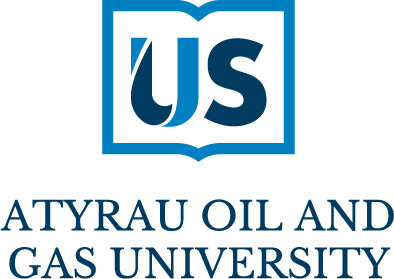 «Утверждаю»Проректор по работес молодежью и социальным вопросамО.С.Сулейменов__________________________«_______»___________2020 г.ПЛАН РАБОТЫДепартамента по социальным вопросам и воспитательной работе за второе полугодие (2019/2020 учебный год)Директор  Департамента по социальным вопросам и воспитательной работе                                                                                                                   Ж.М. Жунусова№№Наименование мероприятияФорма завершенияСрокиСрокиОтветственныеОрганизационные мероприятияОрганизационные мероприятияОрганизационные мероприятияОрганизационные мероприятияОрганизационные мероприятияОрганизационные мероприятияОрганизационные мероприятия11Утверждение планов работы на второе полугодие 2019/2020 учебного года.Утвержденный планФевраль 2020 г.Февраль 2020 г.Департамент по социальным вопросам и воспитательной работе22Организация работы со студентами-сиротами и студентами из малообеспеченных семейОтчетМарт-апрель2020 г.Март-апрель2020 г.Департамент по социальным вопросам и воспитательной работе33Проведение собраний и встреч с активом институтаОтчетМарт-апрель2020 г.Март-апрель2020 г.Департамент по социальным вопросам и воспитательной работе2. Гражданское и интернациональное воспитание2. Гражданское и интернациональное воспитание2. Гражданское и интернациональное воспитание2. Гражданское и интернациональное воспитание2. Гражданское и интернациональное воспитание2. Гражданское и интернациональное воспитание2. Гражданское и интернациональное воспитаниеПроведение торжественных и культурно-массовых мероприятий, посвященных:Проведение торжественных и культурно-массовых мероприятий, посвященных:Проведение торжественных и культурно-массовых мероприятий, посвященных:Проведение торжественных и культурно-массовых мероприятий, посвященных:Проведение торжественных и культурно-массовых мероприятий, посвященных:Проведение торжественных и культурно-массовых мероприятий, посвященных:Проведение торжественных и культурно-массовых мероприятий, посвященных:Дню единства народов КазахстанаДню единства народов КазахстанаОтчет Информация в СМИ, на сайт АУНГ имени Сафи Утебаева, в соц. сетяхМарт-май 2020годМарт-май 2020годДепартамент по социальным вопросам и воспитательной работеДню защитника ОтечестваДню защитника ОтечестваОтчет Информация в СМИ, на сайт АУНГ имени Сафи Утебаева, в соц. сетяхМарт-май 2020годМарт-май 2020годДепартамент по социальным вопросам и воспитательной работеДню Победы и т.д.Дню Победы и т.д.Отчет Информация в СМИ, на сайт АУНГ имени Сафи Утебаева, в соц. сетяхМарт-май 2020годМарт-май 2020годДепартамент по социальным вопросам и воспитательной работе3.  Мероприятия, направленные на противодействие коррупции среди молодежи3.  Мероприятия, направленные на противодействие коррупции среди молодежи3.  Мероприятия, направленные на противодействие коррупции среди молодежи3.  Мероприятия, направленные на противодействие коррупции среди молодежи3.  Мероприятия, направленные на противодействие коррупции среди молодежи3.  Мероприятия, направленные на противодействие коррупции среди молодежи3.  Мероприятия, направленные на противодействие коррупции среди молодежи1111Организация и проведение мероприятий совместно с РГУ «Департаментом Агентства РК по делам государственной службы и противодействию коррупции по Атырауской области», направленных на предупреждение и профилактику коррупционных правонарушений.Отчет Информация в СМИ, на сайт АУНГ имени Сафи Утебаева, в соц. сетяхВо втором полугодие2019-2020 учебного годаДепартамент по социальным вопросам и воспитательной работеДепартамент по социальным вопросам и воспитательной работе22Круглый стол на тему:«Противодействие коррупции в сфере образования»Отчет Информация в СМИ, на сайт АУНГ имени Сафи Утебаева, в соц. сетяАпрель 2020гДепартамент по социальным вопросам и воспитательной работеДепартамент по социальным вопросам и воспитательной работе3333Организация конкурса студенческих работ по противодействие коррупции ( номинации: социальный плакат, социальный ролик, реферат)Отчет Информация в СМИ, на сайт АУНГ имени Сафи Утебаева, в соц. сетяАпрель 2020гДепартамент по социальным вопросам и воспитательной работеДепартамент по социальным вопросам и воспитательной работе4444Проведение кураторских часов на антикоррупционную тему среди студенческих группОтчет Информация в СМИ, на сайт АУНГ имени Сафи Утебаева, в соц. сетяАпрель-май 2020гДепартамент по социальным вопросам и воспитательной работеДепартамент по социальным вопросам и воспитательной работе4. Интеллектуальное воспитание4. Интеллектуальное воспитание4. Интеллектуальное воспитание4. Интеллектуальное воспитание4. Интеллектуальное воспитание4. Интеллектуальное воспитание4. Интеллектуальное воспитание1Творческий конкурс плакатов  на тему: «Ваш подвиг - бессмертен», посвященного 75-летию Дня Великой ПобедыТворческий конкурс плакатов  на тему: «Ваш подвиг - бессмертен», посвященного 75-летию Дня Великой ПобедыОтчетна сайт АУНГ, в соц. сетяхАпрель 2020г Департамент по социальным вопросам и воспитательной работеДепартамент по социальным вопросам и воспитательной работе2«Круглый стол» на тему: «Вклад Абая Кунанбаева в развитие казахского самосознание», посвященного 175-летия Абая Кунанбаева«Круглый стол» на тему: «Вклад Абая Кунанбаева в развитие казахского самосознание», посвященного 175-летия Абая КунанбаеваОтчетна сайт АУНГ, в соц. сетяхапрель   2020г Департамент по социальным вопросам и воспитательной работеДепартамент по социальным вопросам и воспитательной работе3Брэйн -Ринг интеллектуальная игра среди студентов «Мы помним! Мы гордимся!», посвященного 75-летию Дня Великой ПобедыБрэйн -Ринг интеллектуальная игра среди студентов «Мы помним! Мы гордимся!», посвященного 75-летию Дня Великой ПобедыОтчет,на сайт АУНГ, в соц. сетяхАпрель   2020 г. Департамент по социальным вопросам и воспитательной работеДепартамент по социальным вопросам и воспитательной работе4«Круглый стол» на тему: «Наследие Аль-Фараби », посвященная 1150-летию Аль-Фараби«Круглый стол» на тему: «Наследие Аль-Фараби », посвященная 1150-летию Аль-ФарабиОтчет,на сайт АУНГ, в соц. сетяхАпрель   2020 г. Департамент по социальным вопросам и воспитательной работеДепартамент по социальным вопросам и воспитательной работе5«Круглый стол» на тему: «Легендарные казахстанские герои на войне», ко Дню Победы, посвященного 75-летию Дня Великой Победы«Круглый стол» на тему: «Легендарные казахстанские герои на войне», ко Дню Победы, посвященного 75-летию Дня Великой ПобедыОтчет,на сайт АУНГ, в соц. сетяхМай  2020г. Департамент по социальным вопросам и воспитательной работеДепартамент по социальным вопросам и воспитательной работе5  Нравственное и эстетическое воспитание5  Нравственное и эстетическое воспитание5  Нравственное и эстетическое воспитание5  Нравственное и эстетическое воспитание5  Нравственное и эстетическое воспитание5  Нравственное и эстетическое воспитание5  Нравственное и эстетическое воспитание1Проведение встреч с известными деятелями культуры и наукиПроведение встреч с известными деятелями культуры и наукиОтчет,на сайт АУНГ, в соц. сетяхМарт-Май  2020г. Департамент по социальным вопросам и воспитательной работеДепартамент по социальным вопросам и воспитательной работе2Организация посещения музеев, театров и концертных заловОрганизация посещения музеев, театров и концертных заловОтчет,на сайт АУНГ, в соц. сетяхМарт-Май  2020г. Департамент по социальным вопросам и воспитательной работеДепартамент по социальным вопросам и воспитательной работе3Проведение акции по сбору средств для детей-сирот и малоимущих в рамках студенческой благотворительной организации «Акниет»Проведение акции по сбору средств для детей-сирот и малоимущих в рамках студенческой благотворительной организации «Акниет»Отчет,на сайт АУНГ, в соц. сетяхМарт -Май  2020г. Департамент по социальным вопросам и воспитательной работеДепартамент по социальным вопросам и воспитательной работе4Участие студентов в областных, республиканских и международных фестиваляхУчастие студентов в областных, республиканских и международных фестиваляхОтчет,на сайт АУНГ, в соц. сетяхМарт- Май  2020г. Департамент по социальным вопросам и воспитательной работеДепартамент по социальным вопросам и воспитательной работе6. Физическое воспитание. Пропаганда здорового образа6. Физическое воспитание. Пропаганда здорового образа6. Физическое воспитание. Пропаганда здорового образа6. Физическое воспитание. Пропаганда здорового образа6. Физическое воспитание. Пропаганда здорового образа6. Физическое воспитание. Пропаганда здорового образа6. Физическое воспитание. Пропаганда здорового образа1Проведение тематических кураторских часов по проблемам здорового образа жизниПроведение тематических кураторских часов по проблемам здорового образа жизниОтчет,на сайт АУНГ, в соц. сетяхМарт- Май  2020г. Департамент по социальным вопросам и воспитательной работеДепартамент по социальным вопросам и воспитательной работе2Организация и проведение мероприятий (встреч, тематических лекций) по пропаганде здорового образа жизни с участием врачей-специалистовОрганизация и проведение мероприятий (встреч, тематических лекций) по пропаганде здорового образа жизни с участием врачей-специалистовОтчет,на сайт АУНГ, в соц. сетяхМарт- Май  2020г. Департамент по социальным вопросам и воспитательной работеДепартамент по социальным вопросам и воспитательной работе3Подготовка и участие студентов, команд института в различных спортивных состязанияхПодготовка и участие студентов, команд института в различных спортивных состязанияхОтчет,на сайт АУНГ, в соц. сетяхМарт- Май  2020г. Департамент по социальным вопросам и воспитательной работеДепартамент по социальным вопросам и воспитательной работе7.  Волонтерское направление7.  Волонтерское направление7.  Волонтерское направление7.  Волонтерское направление7.  Волонтерское направление7.  Волонтерское направление7.  Волонтерское направление1Организация благотворительных акций, концертов в детских домах, домах престарелых города Атырау. Активизация волонтерского движенияОрганизация благотворительных акций, концертов в детских домах, домах престарелых города Атырау. Активизация волонтерского движенияОтчет, информация в СМИ, на сайт АУНГ имени Сафи Утебаева, в соц. сетяхВо втором полугодие2019-2020 учебного годаДепартамент по социальным вопросам и воспитательной работеДепартамент по социальным вопросам и воспитательной работе2Участие в городских экологических акциях и городском движении за чистоту окружающей среды (субботники)Участие в городских экологических акциях и городском движении за чистоту окружающей среды (субботники)Отчет, информация в СМИ, на сайт АУНГ имени Сафи Утебаева, в соц. сетяхВо втором полугодие2019-2020 учебного годаДепартамент по социальным вопросам и воспитательной работеДепартамент по социальным вопросам и воспитательной работе